附件1：广州市白云区人民法院公开招聘政府雇员报名表报名岗位（填写）：   附件2：报名二维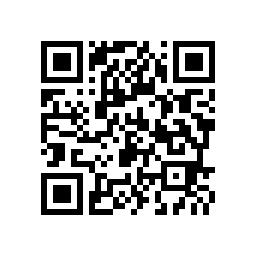 姓    名姓    名姓    名性别性别民  族民  族蓝底相片蓝底相片出生年月出生年月出生年月籍贯籍贯政治面貌政治面貌蓝底相片蓝底相片现户籍地现户籍地现户籍地    省     市（县）    省     市（县）    省     市（县）    省     市（县）    省     市（县）    省     市（县）婚姻状况婚姻状况蓝底相片蓝底相片身份证号码身份证号码身份证号码联系电话联系电话蓝底相片蓝底相片现居住地址现居住地址现居住地址电子邮箱电子邮箱蓝底相片蓝底相片全日制教育（必填）全日制教育（必填）全日制教育（必填）例：学历：大专/大学本科；学位：法学学士/文学学士例：学历：大专/大学本科；学位：法学学士/文学学士例：学历：大专/大学本科；学位：法学学士/文学学士例：学历：大专/大学本科；学位：法学学士/文学学士例：学历：大专/大学本科；学位：法学学士/文学学士例：学历：大专/大学本科；学位：法学学士/文学学士毕业院校系及专业毕业院校系及专业在职教育在职教育在职教育毕业院校系及专业毕业院校系及专业身  高身  高身  高体重体重现工作单位现工作单位现工作单位单位性质单位性质预计在我院服务的年限预计在我院服务的年限预计在我院服务的年限一年  （   ）         二年 （   ）      三年及以上 （   ）一年  （   ）         二年 （   ）      三年及以上 （   ）一年  （   ）         二年 （   ）      三年及以上 （   ）一年  （   ）         二年 （   ）      三年及以上 （   ）一年  （   ）         二年 （   ）      三年及以上 （   ）一年  （   ）         二年 （   ）      三年及以上 （   ）一年  （   ）         二年 （   ）      三年及以上 （   ）一年  （   ）         二年 （   ）      三年及以上 （   ）一年  （   ）         二年 （   ）      三年及以上 （   ）一年  （   ）         二年 （   ）      三年及以上 （   ）一年  （   ）         二年 （   ）      三年及以上 （   ）是否具有C1及以上驾驶证  （     ）是否具有C1及以上驾驶证  （     ）是否具有C1及以上驾驶证  （     ）是否具有C1及以上驾驶证  （     ）是否具有C1及以上驾驶证  （     ）是否具有C1及以上驾驶证  （     ）是否具有C1及以上驾驶证  （     ）是否通过国家统一法律职业资格考试  （   ）是否通过国家统一法律职业资格考试  （   ）是否通过国家统一法律职业资格考试  （   ）是否具有专业速录技能检定等级证书  （   ）是否具有专业速录技能检定等级证书  （   ）是否具有专业速录技能检定等级证书  （   ）是否具有专业速录技能检定等级证书  （   ）学习、工作经历（何年何月至何年何月在何地、何单位工作或学习、任何职，从高中学历开始，按时间先后顺序填写）学习、工作经历（何年何月至何年何月在何地、何单位工作或学习、任何职，从高中学历开始，按时间先后顺序填写）家 庭成 员（父母、配偶或子女）姓  名姓  名姓  名与本人关系工作单位及职务工作单位及职务工作单位及职务工作单位及职务工作单位及职务联系电话联系电话住址住址住址家 庭成 员（父母、配偶或子女）家 庭成 员（父母、配偶或子女）家 庭成 员（父母、配偶或子女）家 庭成 员（父母、配偶或子女）家 庭成 员（父母、配偶或子女）个人自我介绍（约300字）奖  惩情  况报名承诺本人保证报名表上述内容及所递交材料真实有效，承诺诚信报名、诚信考试，如提供虚假报考材料的，相应后果由本人承担。                                                 签名：本人保证报名表上述内容及所递交材料真实有效，承诺诚信报名、诚信考试，如提供虚假报考材料的，相应后果由本人承担。                                                 签名：本人保证报名表上述内容及所递交材料真实有效，承诺诚信报名、诚信考试，如提供虚假报考材料的，相应后果由本人承担。                                                 签名：本人保证报名表上述内容及所递交材料真实有效，承诺诚信报名、诚信考试，如提供虚假报考材料的，相应后果由本人承担。                                                 签名：本人保证报名表上述内容及所递交材料真实有效，承诺诚信报名、诚信考试，如提供虚假报考材料的，相应后果由本人承担。                                                 签名：本人保证报名表上述内容及所递交材料真实有效，承诺诚信报名、诚信考试，如提供虚假报考材料的，相应后果由本人承担。                                                 签名：本人保证报名表上述内容及所递交材料真实有效，承诺诚信报名、诚信考试，如提供虚假报考材料的，相应后果由本人承担。                                                 签名：本人保证报名表上述内容及所递交材料真实有效，承诺诚信报名、诚信考试，如提供虚假报考材料的，相应后果由本人承担。                                                 签名：本人保证报名表上述内容及所递交材料真实有效，承诺诚信报名、诚信考试，如提供虚假报考材料的，相应后果由本人承担。                                                 签名：本人保证报名表上述内容及所递交材料真实有效，承诺诚信报名、诚信考试，如提供虚假报考材料的，相应后果由本人承担。                                                 签名：本人保证报名表上述内容及所递交材料真实有效，承诺诚信报名、诚信考试，如提供虚假报考材料的，相应后果由本人承担。                                                 签名：本人保证报名表上述内容及所递交材料真实有效，承诺诚信报名、诚信考试，如提供虚假报考材料的，相应后果由本人承担。                                                 签名：本人保证报名表上述内容及所递交材料真实有效，承诺诚信报名、诚信考试，如提供虚假报考材料的，相应后果由本人承担。                                                 签名：本人保证报名表上述内容及所递交材料真实有效，承诺诚信报名、诚信考试，如提供虚假报考材料的，相应后果由本人承担。                                                 签名：审  核意  见审核人：                                审核日期：   年  月  日审核人：                                审核日期：   年  月  日审核人：                                审核日期：   年  月  日审核人：                                审核日期：   年  月  日审核人：                                审核日期：   年  月  日审核人：                                审核日期：   年  月  日审核人：                                审核日期：   年  月  日审核人：                                审核日期：   年  月  日审核人：                                审核日期：   年  月  日审核人：                                审核日期：   年  月  日审核人：                                审核日期：   年  月  日审核人：                                审核日期：   年  月  日审核人：                                审核日期：   年  月  日审核人：                                审核日期：   年  月  日备  注